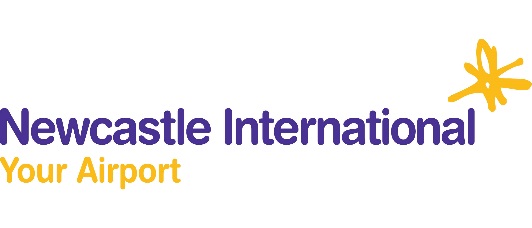 Newcastle International AirportSummer Opening Hours*Timetable may be subject to change depending on flight schedulesMondayTuesdayWednesdayThursdayFridaySaturdaySundayBar 114.30am – 8.30pm4am – 7.30pm4am – 8.00pm3.30am – 7.30pm3.30am – 7.30pm4am – 4.30pm3.30am – 8.30pmBeer HouseFirst - last flightFirst - last flightFirst - last flightFirst - last flightFirst - last flightFirst - last flightFirst - last flightBoots4am – 9.30pm4am – 8.30pm4am –9pm3.30am – 9.30pm3.30am – 8pm4am -6.30pm3.30am –Last FlightBurger King4.30am – 9pm5am – 7pm5am - 7pm5am – 6.30pm5am - 7pm5am – 4pm4.30am - 6pmCabin Bar4.30am - 7pm4.30am - 8pm4.30am - 8pm4.30am – 7pm4.30am – 7pm4.30am – 4.30pm4.30am – 5pmCafé Ritazza4am – 7.30pm3.30am – 7.30pm3.30am – 7.30pm3.30am - 8pm3.30am - 8pm3.30am - 5pm3.30am - 8pmQuayStone3.30am – 8pm3.30am – 8.30pm4am – 8.30pm3.30am – 8.30pm3am – 8pm3.30am - 7pm3.30am – 7.30pmNaked Deli5am – 7pm5am – 7pm5am – 7pm5am – 7pm5am –7pm5am – 5pm5am – 7pmPitta & Brew5am – 7pm5am – 7pm5am – 7pm5am – 7pm5am – 7pm5am – 5.30pm5am – 6.30pmUpper Crust4.30am - 7pm4.30am - 7pm4.30am - 7pm4.30am - 7pm4.30am - 7pm4.30am – 3.30pm4.30am –7pmWHSmithsFirst - last flightFirst - last flightFirst - last flightFirst - last flightFirst - last flightFirst - last flightFirst - last flightWorld Duty FreeFirst - last flightFirst - last flightFirst - last flightFirst - last flightFirst - last flightFirst - last flightFirst - last flight